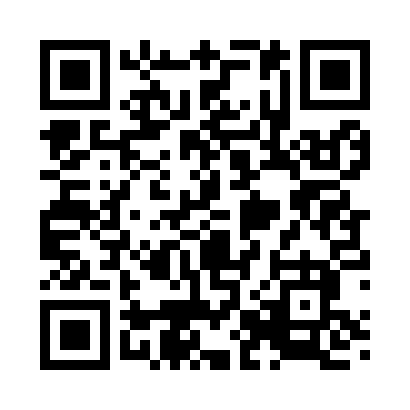 Prayer times for West Delhi, New York, USAMon 1 Jul 2024 - Wed 31 Jul 2024High Latitude Method: Angle Based RulePrayer Calculation Method: Islamic Society of North AmericaAsar Calculation Method: ShafiPrayer times provided by https://www.salahtimes.comDateDayFajrSunriseDhuhrAsrMaghribIsha1Mon3:435:281:045:078:4010:242Tue3:445:281:045:078:4010:243Wed3:455:291:045:078:4010:234Thu3:465:291:055:088:4010:235Fri3:475:301:055:088:3910:226Sat3:485:311:055:088:3910:227Sun3:495:311:055:088:3910:218Mon3:505:321:055:088:3810:209Tue3:515:331:055:088:3810:2010Wed3:525:331:065:088:3710:1911Thu3:535:341:065:088:3710:1812Fri3:545:351:065:088:3610:1713Sat3:555:361:065:088:3610:1614Sun3:565:361:065:088:3510:1515Mon3:585:371:065:078:3510:1416Tue3:595:381:065:078:3410:1317Wed4:005:391:065:078:3310:1218Thu4:015:401:065:078:3210:1119Fri4:035:411:065:078:3210:0920Sat4:045:421:065:078:3110:0821Sun4:055:431:075:078:3010:0722Mon4:075:441:075:068:2910:0623Tue4:085:441:075:068:2810:0424Wed4:105:451:075:068:2710:0325Thu4:115:461:075:068:2610:0126Fri4:125:471:075:058:2510:0027Sat4:145:481:075:058:249:5928Sun4:155:491:075:058:239:5729Mon4:175:501:075:048:229:5530Tue4:185:511:065:048:219:5431Wed4:205:521:065:048:209:52